LampiranRENCANA  PELAKSANAAN PEMBELAJARANSIKLUS I  (Pertemuan I)Satuan Pendidikan	: SD Negeri No. 90 MatumpuMata Pelajaran		: Bahasa IndonesiaKelas / Semester		: V (Lima) / II (Dua)Alokasi waktu 		: 2 x 35 MenitStandar KompetensiMemahami teks dengan membaca sekilas, membaca memindai, dan membaca cerita anak.Kompetensi Dasar Membandingkan isi  dua teks yang dibaca dengan membaca sekilas.Indikator KognitifProdukMenentukan persamaan dan perbedaan dari isi dua teks bacaan.Menjelaskan garis besar isi dari kedua teks.Proses Mengidentifikasi isi dari dua teks bacaan.PsikomotorikMembandingkan isi dari dua teks bacaan ke dalam beberapa kalimat.Afektif KarakterTeliti dalam mengerjakan tugas yang diberikan.Keterampilan sosialMengkomunikasikan tugas yang diberikan dengan bahasa yang baik dan sopan.Tujuan Pembelajaran KognitifProdukMelalui metode penugasan, murid dapat menentukan persamaan dan perbedaan dari isi dua teks bacaan dengan tepat.Melalui metode penugasan, murid dapat menjelaskan garis besar isi dari kedua teks dengan tepat.Proses Melalui strategi PQ4R, murid dapat mengidentifikasi isi dari dua teks bacaan.PsikomotorikMelalui metode penugasan, murid dapat membandingkan isi dari dua teks bacaan ke dalam beberapa kalimat dengan tepat.Afektif KarakterMelalui metode penugasan, murid dapat teliti dalam mengerjakan tugas yang diberikan.Keterampilan sosialMelalui metode tanya jawab, murid dapat mengkomunikasikan tugas yang diberikan dengan bahasa yang baik dan sopan.Materi Pembelajaran Teks 1KapalKapal adalah kendaraan untuk mengarungi samudra. Ada banyak jenis kapal, mulai dari kapal penumpang hingga kapal barang dari dan ke pelabuhan di seluruh dunia. Kapal penumpang yang besar disebut kapal pesiar. Kapal pesiar bagaikan hotel yang terapung. Kapal ini membawa penumpang dalam perjalanan yang jauh dan lama.Kapal Feri termasuk kapal penumpang dan barang. Feri berjalan dari satu pulau ke pulau lain dengan jarak tempuh tidak terlalu jauh. Barang yang diangkut bermacam-macam seperti kendaraan bermotor, mobil, dan lain sebagainya.Kapal tanker mengangkut minyak lewat lautan luas. Mesin dan anjungannya berada di buritan sehingga ruang penyimpanannya lebih luas. Kapal peti kemas termasuk jenis kapal barang. Kapal ini mampu memuat banyak peti kemas besar dari baja. Kapal peti kemas terbesar mampu memuat lebih dari 4.000 peti kemas.Teks 2Naik Bus di Kapal FeriNyoman adalah siswa kelas lima SD Sartika, Bandung. Ia sedang beribur bersama keluarganya di Denpasar. Akan tetapi, mereka harus segera kembali ke Bandung karena hari Senin Nyoman dan adiknya harus masuk sekolah. Mereka akan berangkat dari terminal bus Denpasar hari Minggu pagi.“Naik pesawat saja, Yah, supaya cepat sampai di rumah!” usul Nyoman.“Naik pesawat ongkosnya mahal, Nyoman. Uang Ayah tidak cukup.”“Made ingin naik kapal saja, Yah!” kata Made.“Ya, sudah. Kalau begitu, besok pagi kita ke terminal mencari bus yang bisa naik kapal ke seberang. Kalau sudah sampai diseberang kita akan diantar ke Bandung dengan bus yang sama,” kata Ayah.Akhirnya, mereka sepakat pulang naik bus sekaligus naik kapal feri. Dengan demikian, keluarga Nyoman dapat menghemat biaya karena tidak perlu berganti kendaraan lagi.Pagi-pagi, mereka sudah berangkat ke terminal bus. Di terminal, sudah banyak orang menunggu. Pukul 07.00, mereka sudah berada di dalam bus. Tak lama kemudian, bus pun berangkat.Satu jam kemudian, bus yang mereka tumpangi sampai di dermaga penyeberangan. Bus itu masuk ke dalam kapal feri. Nyoman dan keluarganya turun dari bus, lalu naik ke lantai atas feri. Di atas feri, mereka beristirahat sambil menikmati keindahan laut dan daratan yang tampak dari kejauhan.Strategi dan Metode PembelajaranStrategi PQ4RCeramahTanya jawabDiskusiPenugasanSumber dan Media PembelajaranSumber belajarBuku Saya Senang Berbahasa Indonesia untuk SD Kelas V.Buku Bina Bahasa Indonesia untuk SD kelas V semester 2.Media Pembelajaran	Teks bacaanLangkah-Langkah PembelajaranKegiatan Awal Kegiatan Inti Kegiatan Akhir PenilaianPenilaian proses, dilakukan dengan bantuan lembar kerja muridPenilaian hasil belajar, dilakukan dengan pemberian tes pada akhir siklus.Daftar PustakaHanif Nurcholis. 2007. Saya Senang Berbahasa Indonesia untuk Sekolah Dasar Kelas V. Jakarta: Erlangga.Tim Bina Karya Guru. 2007. Bina Bahasa Indonesia untuk Sekolah Dasar Kelas V Semester 2. Jakarta: Erlangga.Sinjai, 14 Maret 2018Guru 								Observer	St. Hasmiati, S.Pd						Supryanto Edwar HsNIP. 19711231 200103 2 007					NIM. 1147040612Mengetahui,Kepala SekolahSt. Sidrah, S.PdNIP. 19591231 198411 2 041RENCANA  PELAKSANAAN PEMBELAJARANSIKLUS I  (Pertemuan II)Satuan Pendidikan	: SD Negeri No. 90 MatumpuMata Pelajaran		: Bahasa IndonesiaKelas / Semester		: V (Lima) / II (Dua)Alokasi waktu 		: 2 x 35 MenitStandar KompetensiMemahami teks dengan membaca sekilas, membaca memindai, dan membaca cerita anak.Kompetensi Dasar Membandingkan isi  dua teks yang dibaca dengan membaca sekilas.Indikator KognitifProdukMenentukan persamaan dan perbedaan dari isi dua teks bacaan.Menjelaskan garis besar isi dari kedua teks.Proses Mengidentifikasi isi dari dua teks bacaan.PsikomotorikMembandingkan isi dari dua teks bacaan ke dalam beberapa kalimat.Afektif KarakterTeliti dalam mengerjakan tugas yang diberikan.Keterampilan sosialMengkomunikasikan tugas yang diberikan dengan bahasa yang baik dan sopan.Tujuan Pembelajaran KognitifProdukMelalui metode penugasan, murid dapat menentukan persamaan dan perbedaan dari isi dua teks bacaan dengan tepat.Melalui metode penugasan, murid dapat menjelaskan garis besar isi dari kedua teks dengan tepat.Proses Melalui strategi PQ4R, murid dapat mengidentifikasi isi dari dua teks bacaan.PsikomotorikMelalui metode penugasan, murid dapat membandingkan isi dari dua teks bacaan ke dalam beberapa kalimat dengan tepat.Afektif KarakterMelalui metode penugasan, murid dapat teliti dalam mengerjakan tugas yang diberikan.Keterampilan sosialMelalui metode tanya jawab, murid dapat mengkomunikasikan tugas yang diberikan dengan bahasa yang baik dan sopan.Materi Pembelajaran Teks 1Apakah Palang Merah Itu?Pernahkah kamu mendengar nama Henry Dunant? Ia adalah tokoh yang memelopori berdirinya Palang Merah Internasional pada tahun 1863. Di Indonesia, kita mengenal pula istilah PMI (Palang Merah Indonesia). Organisasi ini berdiri pada tanggal 17 September 1945. Saat itu, PMI diketuai oleh Drs. Mohammad Hatta. Pada awalnya, tujuan PMI sama dengan tujuan Palang Merah Internasional, yaitu membantu para korban perang tanpa membedakan suku, bangsa dan agama.Akan tetapi, sekarang tujuan PMI telah berkembang. PMI tidak hanya membantu korban perang, melainkan juga meringankan penderitaan para korban letusan gunung berapi, banjir, wabah penyakit, tanah longsor, kebakaran, dan lain-lain.Untuk mencapai tujuan itu, PMI juga melibatkan para pelajar. Mereka ikut mengedarkan kupon PMI, mengumpulkan makanan, dan pakaian. Di tingkat SMP dan SMA, ada kegiatan ekstrakurikuler Palang Merah Remaja (PMR). Kegiatan PMR bertujuan untuk melatih para remaja agar memiliki kepekaan sosial. Mereka melaksanakan tugas-tugas dengan ikhlas demi meringankan beban penderitaan sesama manusia.Teks 2Pramuka Melatih Hidup MandiriPramuka memiliki banyak manfaat. Pramuka dapat melatih anak menjadi mandiri, disiplin, dan bertanggung jawab. Mandiri, artinya mengerjakan segala sesuatu sendiri, tidak bergantung kepada orang lain.Pramuka juga melatih disiplin. Jadwal kegiatan yang telah disusun dan disepakati harus dilaksanakan dengan tertib. Jika saatnya bekerja maka harus bekerja. Jika saatnya apel di lapangan, maka tidak ada satu pun anggota Pramuka yang berada di tenda kecuali yang piket. Jika saatnya istirahat, maka harus istirahat. Jadi, dengan menjadi anggota Pramuka, kita harus dapat mengatur waktu dan menepati waktu; kapan waktu bekerja, istirahat, maupun melakukan kegiatan lainnya. Kesemuanya harus dilakukan tepat waktu dan tertib. Tertib artinya teratur.Pramuka juga melatih tanggung jawab. Segala kegiatan harus dilakukan dengan penuh tanggung jawab. Jika ada anggota yang mendapat tugas maka harus dikerjakan dengan baik. Selain itu, Pramuka juga melatih kerukunan dan kebersamaan. Semua kegiatan harus selalu dikerjakan bersama dengan teman lainnya. Misalnya ketika memasak, ada anggota yang mengambil air, mencuci peralatan dapur, mencuci beras, dan lain sebagainya. Semua pekerjaan harus dikerjakan bersama, rukun dan kompak. Begitu pula dengan jadwal piket. Semua anggota mendapatkan tugas piket. Jadi, dalam Pramuka, susah dan senang dirasakan bersama.Strategi dan Metode PembelajaranStrategi PQ4RCeramahTanya jawabDiskusiPenugasanSumber dan Media PembelajaranSumber belajarBuku Saya Senang Berbahasa Indonesia untuk SD Kelas V.Buku Bina Bahasa Indonesia untuk SD kelas V semester 2.Media Pembelajaran: Teks bacaanLangkah-Langkah PembelajaranKegiatan Awal Kegiatan Inti Kegiatan Akhir PenilaianPenilaian proses, dilakukan dengan bantuan lembar kerja muridPenilaian hasil belajar, dilakukan dengan pemberian tes pada akhir siklus.Daftar PustakaHanif Nurcholis. 2007. Saya Senang Berbahasa Indonesia untuk Sekolah Dasar Kelas V. Jakarta: Erlangga.Tim Bina Karya Guru. 2007. Bina Bahasa Indonesia untuk Sekolah Dasar Kelas V Semester 2. Jakarta: Erlangga.Sinjai, 16 Maret 2018Guru 								Observer	St. Hasmiati, S.Pd						Supryanto Edwar HsNIP. 19711231 200103 2 007					NIM. 1147040612Mengetahui,Kepala SekolahSt. Sidrah, S.PdNIP. 19591231 198411 2 041RENCANA  PELAKSANAAN PEMBELAJARANSIKLUS II  (Pertemuan I)Satuan Pendidikan	: SD Negeri No. 90 MatumpuMata Pelajaran		: Bahasa IndonesiaKelas / Semester		: V (Lima) / II (Dua)Alokasi waktu 		: 2 x 35 MenitStandar KompetensiMemahami teks dengan membaca sekilas, membaca memindai, dan membaca cerita anak.Kompetensi Dasar Membandingkan isi  dua teks yang dibaca dengan membaca sekilas.Indikator KognitifProdukMenentukan persamaan dan perbedaan dari isi dua teks bacaan.Menjelaskan garis besar isi dari kedua teks.Proses Mengidentifikasi isi dari dua teks bacaan.PsikomotorikMembandingkan isi dari dua teks bacaan ke dalam beberapa kalimat.Afektif KarakterTeliti dalam mengerjakan tugas yang diberikan.Keterampilan sosialMengkomunikasikan tugas yang diberikan dengan bahasa yang baik dan sopan.Tujuan Pembelajaran KognitifProdukMelalui metode penugasan, murid dapat menentukan persamaan dan perbedaan dari isi dua teks bacaan dengan tepat.Melalui metode penugasan, murid dapat menjelaskan garis besar isi dari kedua teks dengan tepat.Proses Melalui strategi PQ4R, murid dapat mengidentifikasi isi dari dua teks bacaan.PsikomotorikMelalui metode penugasan, murid dapat membandingkan isi dari dua teks bacaan ke dalam beberapa kalimat dengan tepat.Afektif KarakterMelalui metode penugasan, murid dapat teliti dalam mengerjakan tugas yang diberikan.Keterampilan sosialMelalui metode tanya jawab, murid dapat mengkomunikasikan tugas yang diberikan dengan bahasa yang baik dan sopan.Materi Pembelajaran Teks 1Si Jalak Harupat“Anak-anak, tahukah kalian tokoh yang dijuluki Si Jalak Harupat?” tanya Pak Guru.“Otto Iskandar Dinata, Pak,” jawab Nita.“Tepat sekali jawaban Nita. Nah, siapa yang tahu mengapa Otto Iskandar Dinata dijuluki Si Jalak Harupat?” tanya beliau lagi.“Karena Otto Iskandar Dinata berani mengecam penjajah, Pak” jawab Dimas.“Betul. Ada pendapat lain? Coba kamu, Arman!”“Karena ia terkenal sebagai anggota Volksraad yang berani mengecam pemerintah kolonial Belanda,” jawab Arman tangkas.“Tepat sekali jawaban Arman. Jadi, Otto Iskandar Dinata dijuluki sebagai Si Jalak Harupat (burung jalak yang berani) karena ia terkenal sebagai anggota Volksraad yang berani mengecam pemerintah kolonial Belanda. Anak-anak, Otto Iskandar Dinata lahir di Bandung pada tanggal 31 Maret 1897. Sebelum menjadi anggota Volksraad, Ia pernah wakil Budi Utomo di Pekalongan. Pada tahun 1935, Otto Iskandar Dinata ditarik dari keanggotaan Volksraad dan beliau kemudian menggabungkan diri ke dalam Gabungan Politik Indonesia (GAPI),” kata Pak Guru menjelaskan.Teks 2Sultan HasanuddinSultan Hasanuddin adalah pahlawan dari daerah Makassar. Beliau dilahirkan di Makasar pada tahun 1631 dengan nama Muhammad Bakir. Sultan Hasanuddin adalah raja Kerajaan Gowa Tallo (Makassar). Beliau menggantikan ayahnya yang bernama Sultan Muhammad Said. Sultan Hasanuddin merupakan sultan yang berhasil memajukan Kesultanan Makassar maju dengan pesat. Beliau memerintah Kerajaan Makassar dari tahun1653 hingga tahun 1669. Pada masa pemerintahannya, ia berusaha merangkul raja-raja kecil di Indonesia Timur untuk menentang Belanda.Sultan Hasanuddin terkenal berani dan bersikap tegas. Beliau tidak senang melihat VOC bertindak sewenang-wenang. Beliau juga tidak mau tunduk terhadap peraturan Belanda.Pada tahun 1660, terjadi perang antara Gowa dengan Belanda. Karena pengkhianatan Raja Aru Palaka dari Bone, Sultan Hasanudin kalah dari Belanda. Karena keberaniannya menentang Belanda, ia dijuluki ‘Ayam Jantan dari Timur'.Strategi dan Metode PembelajaranStrategi PQ4RCeramahTanya jawabDiskusiPenugasanSumber dan Media PembelajaranSumber belajarBuku Saya Senang Berbahasa Indonesia untuk SD Kelas V.Buku Bina Bahasa Indonesia untuk Sekolah Dasar Kelas V Semester 2.Media PembelajaranTeks bacaanLangkah-Langkah PembelajaranKegiatan Awal Kegiatan Inti Kegiatan Akhir PenilaianPenilaian proses, dilakukan dengan bantuan lembar kerja muridPenilaian hasil belajar, dilakukan dengan pemberian tes pada akhir siklus.Daftar PustakaHanif Nurcholis. 2007. Saya Senang Berbahasa Indonesia untuk Sekolah Dasar Kelas V. Jakarta: Erlangga.Tim Bina Karya Guru. 2007. Bina Bahasa Indonesia untuk Sekolah Dasar Kelas V Semester 2. Jakarta: Erlangga.Sinjai, 21 Maret 2018Guru 								Observer	St. Hasmiati, S.Pd						Supryanto Edwar HsNIP. 19711231 200103 2 007					NIM. 1147040612Mengetahui,Kepala SekolahSt. Sidrah, S.PdNIP. 19591231 198411 2 041RENCANA  PELAKSANAAN PEMBELAJARANSIKLUS II  (Pertemuan II)Satuan Pendidikan	: SD Negeri No. 90 MatumpuMata Pelajaran		: Bahasa IndonesiaKelas / Semester		: V (Lima) / II (Dua)Alokasi waktu 		: 2 x 35 MenitStandar KompetensiMemahami teks dengan membaca sekilas, membaca memindai, dan membaca cerita anak.Kompetensi Dasar Membandingkan isi  dua teks yang dibaca dengan membaca sekilas.Indikator KognitifProdukMenentukan persamaan dan perbedaan dari isi dua teks bacaan.Menjelaskan garis besar isi dari kedua teks.Proses Mengidentifikasi isi dari dua teks bacaan.PsikomotorikMembandingkan isi dari dua teks bacaan ke dalam beberapa kalimat.Afektif KarakterTeliti dalam mengerjakan tugas yang diberikan.Keterampilan sosialMengkomunikasikan tugas yang diberikan dengan bahasa yang baik dan sopan.Tujuan Pembelajaran KognitifProdukMelalui metode penugasan, murid dapat menentukan persamaan dan perbedaan dari isi dua teks bacaan dengan tepat.Melalui metode penugasan, murid dapat menjelaskan garis besar isi dari kedua teks dengan tepat.Proses Melalui strategi PQ4R, murid dapat mengidentifikasi isi dari dua teks bacaan.PsikomotorikMelalui metode penugasan, murid dapat membandingkan isi dari dua teks bacaan ke dalam beberapa kalimat dengan tepat.Afektif KarakterMelalui metode penugasan, murid dapat teliti dalam mengerjakan tugas yang diberikan.Keterampilan sosialMelalui metode tanya jawab, murid dapat mengkomunikasikan tugas yang diberikan dengan bahasa yang baik dan sopan.Materi Pembelajaran Teks 1Pak PosPak Bagas mempunyai dua orang anak. Anak pertama bernama Argi dan anak kedua bernama Novi. Pak Bagas bekerja di kantor pos. Ia sangat rajin dan disiplin. Pagi-pagi, ia telah tiba di kantornya. Ia datang paling pagi dibandingkan dengan pegawai lain.Tugas Pak Bagas tidaklah ringan. Ia harus memilih surat-surat yang datang dari berbagai daerah. Suart-surat itu dikelompokkan menurut alamatnya, sesuai daerah antar masing-masing. Daerah antar Pak Bagas meliputi dua kecamatan.Pak Bagas sudah cukup lama bekerja. Pengalamannya sudah banyak. Walaupun demikian, hambatan tetap saja ada, misalnya alamat yang tidak jelas. Ini tentu akan menyulitkannya. Satu hal yang membanggakan hatinya ialah jika surat dapat diantarnya sampai kepada penerima. Pak Bagas punya semboyang: memberikan pelayanan terbaik kepada masyarakat. Teks 2Pengalaman Kak IndraBeberapa waktu lalu, Paman mengajak Kak Indra ke kantor cabang PMI. Ada teman paman yang sangat membutuhkan donor darah. Ia akan menjalani operasi setelah mengalami kecelakaan lalu lintas.Di kantor PMI, petugas menanyakan identitas Kak Indra. Usia Kak Indra telah genap 17 tahun. Ia sudah memenuhi syarat batas usia menjadi pendonor. Kemudian petugas memeriksa golongan darah Kak Indra. Golongan darah Kak Indra adalah O sesuai dengan golongan darah teman paman yang membutuhkan.Kak Indra kemudian disuruh berbaring untuk diambil darahnya (donor darah). Setelah selesai, Kak Indra diberi segelas susu, semangkuk mie, dan sebutir telur rebus agar badannya segar kembali. Kak Indra jadi tahu bahwa PMI memiliki banyak kegiatan. Selain sebagai tempat memeriksakan golongan darah, donor darah, menyimpan dan menyalurkan kebutuhan akan darah, PMI juga menampung sumbangan bencana alam dari anggota masyarakat. Kemudian, PMI menyalurkan bantuan tersebut kepada masyarakat yang terkena musibah, bencana alam, dan kepada mereka yang membutuhkan.Strategi dan Metode PembelajaranStrategi PQ4RCeramahTanya jawabDiskusiPenugasanSumber dan Media PembelajaranSumber belajarBuku Saya Senang Berbahasa Indonesia untuk SD Kelas V.Buku Bina Bahasa Indonesia untuk Sekolah Dasar Kelas V Semester 2.Media PembelajaranTeks bacaanLangkah-Langkah PembelajaranKegiatan Awal Kegiatan Inti Kegiatan Akhir PenilaianPenilaian proses, dilakukan dengan bantuan lembar kerja muridPenilaian hasil belajar, dilakukan dengan pemberian tes pada akhir siklus.Daftar PustakaHanif Nurcholis. 2007. Saya Senang Berbahasa Indonesia untuk Sekolah Dasar Kelas V. Jakarta: Erlangga.Tim Bina Karya Guru. 2007. Bina Bahasa Indonesia untuk Sekolah Dasar Kelas V Semester 2. Jakarta: Erlangga. Sinjai, 23 Maret 2018Guru 								Observer	St. Hasmiati, S.Pd						Supryanto Edwar HsNIP. 19711231 200103 2 007					NIM. 1147040612Mengetahui,Kepala SekolahSt. Sidrah, S.PdNIP. 19591231 198411 2 041Lembar Kerja MuridSiklus I (Pertemuan I)Tujuan	Membandingkan Isi Dua Teks BacaanLangkah-langkah KegiatanBacalah kedua teks di bawah ini secara sekilas! (preview)Teks 1KapalKapal adalah kendaraan untuk mengarungi samudra. Ada banyak jenis kapal, mulai dari kapal penumpang hingga kapal barang dari dan ke pelabuhan di seluruh dunia. Kapal penumpang yang besar disebut kapal pesiar. Kapal pesiar bagaikan hotel yang terapung. Kapal ini membawa penumpang dalam perjalanan yang jauh dan lama.Kapal Feri termasuk kapal penumpang dan barang. Feri berjalan dari satu pulau ke pulau lain dengan jarak tempuh tidak terlalu jauh. Barang yang diangkut bermacam-macam seperti kendaraan bermotor, mobil, dan lain sebagainya.Kapal tanker mengangkut minyak lewat lautan luas. Mesin dan anjungannya berada di buritan sehingga ruang penyimpanannya lebih luas. Kapal peti kemas termasuk jenis kapal barang. Kapal ini mampu memuat banyak peti kemas besar dari baja. Kapal peti kemas terbesar mampu memuat lebih dari 4.000 peti kemas.Teks 2Naik Bus di Kapal FeriNyoman adalah siswa kelas lima SD Sartika, Bandung. Ia sedang beribur bersama keluarganya di Denpasar. Akan tetapi, mereka harus segera kembali ke Bandung karena hari Senin Nyoman dan adiknya harus masuk sekolah. Mereka akan berangkat dari terminal bus Denpasar hari Minggu pagi.“Naik pesawat saja, Yah, supaya cepat sampai di rumah!” usul Nyoman.“Naik pesawat ongkosnya mahal, Nyoman. Uang Ayah tidak cukup.”“Made ingin naik kapal saja, Yah!” kata Made.“Ya, sudah. Kalau begitu, besok pagi kita ke terminal mencari bus yang bisa naik kapal ke seberang. Kalau sudah sampai diseberang kita akan diantar ke Bandung dengan bus yang sama,” kata Ayah.Akhirnya, mereka sepakat pulang naik bus sekaligus naik kapal feri. Dengan demikian, keluarga Nyoman dapat menghemat biaya karena tidak perlu berganti kendaraan lagi.Pagi-pagi, mereka sudah berangkat ke terminal bus. Di terminal, sudah banyak orang menunggu. Pukul 07.00, mereka sudah berada di dalam bus. Tak lama kemudian, bus pun berangkat.Satu jam kemudian, bus yang mereka tumpangi sampai di dermaga penyeberangan. Bus itu masuk ke dalam kapal feri. Nyoman dan keluarganya turun dari bus, lalu naik ke lantai atas feri. Di atas feri, mereka beristirahat sambil menikmati keindahan laut dan daratan yang tampak dari kejauhan.Buatlah pertanyaan mengenai isi kedua teks tersebut! (question)Bacalah kembali kedua teks tersebut dengan saksama untuk mencari jawaban atas pertanyaan yang telah kalian buat! (read)Bandingkanlah isi kedua teks tersebut mulai dari tema, judul, bentuk bacaan dan gagasan pokok. Tentukanlah apakah sama atau berbeda! (reflect)Sebutkanlah kembali jawaban-jawaban dari pertanyaan yang telah kalian buat! (recite)Buatlah garis besar (intisari) dari kedua teks tersebut! (recite)Bacalah kembali garis besar (intisari) yang telah kalian buat dan baca ulang kedua teks tersebut jika kalian belum yakin dengan jawaban kalian! (review)Lembar Kerja MuridSiklus I (Pertemuan II)Tujuan	Membandingkan Isi Dua Teks BacaanLangkah-langkah KegiatanBacalah kedua teks di bawah ini secara sekilas! (preview)Teks 1Apakah Palang Merah Itu?Pernahkah kamu mendengar nama Henry Dunant? Ia adalah tokoh yang memelopori berdirinya Palang Merah Internasional pada tahun 1863. Di Indonesia, kita mengenal pula istilah PMI (Palang Merah Indonesia). Organisasi ini berdiri pada tanggal 17 September 1945. Saat itu, PMI diketuai oleh Drs. Mohammad Hatta. Pada awalnya, tujuan PMI sama dengan tujuan Palang Merah Internasional, yaitu membantu para korban perang tanpa membedakan suku, bangsa dan agama.Akan tetapi, sekarang tujuan PMI telah berkembang. PMI tidak hanya membantu korban perang, melainkan juga meringankan penderitaan para korban letusan gunung berapi, banjir, wabah penyakit, tanah longsor, kebakaran, dan lain-lain.Untuk mencapai tujuan itu, PMI juga melibatkan para pelajar. Mereka ikut mengedarkan kupon PMI, mengumpulkan makanan, dan pakaian. Di tingkat SMP dan SMA, ada kegiatan ekstrakurikuler Palang Merah Remaja (PMR). Kegiatan PMR bertujuan untuk melatih para remaja agar memiliki kepekaan sosial. Mereka melaksanakan tugas-tugas dengan ikhlas demi meringankan beban penderitaan sesama manusia.Teks 2Pramuka Melatih Hidup MandiriPramuka memiliki banyak manfaat. Pramuka dapat melatih anak menjadi mandiri, disiplin, dan bertanggung jawab. Mandiri, artinya mengerjakan segala sesuatu sendiri, tidak bergantung kepada orang lain.Pramuka juga melatih disiplin. Jadwal kegiatan yang telah disusun dan disepakati harus dilaksanakan dengan tertib. Jika saatnya bekerja maka harus bekerja. Jika saatnya apel di lapangan, maka tidak ada satu pun anggota Pramuka yang berada di tenda kecuali yang piket. Jika saatnya istirahat, maka harus istirahat. Jadi, dengan menjadi anggota Pramuka, kita harus dapat mengatur waktu dan menepati waktu; kapan waktu bekerja, istirahat, maupun melakukan kegiatan lainnya. Kesemuanya harus dilakukan tepat waktu dan tertib. Tertib artinya teratur.Pramuka juga melatih tanggung jawab. Segala kegiatan harus dilakukan dengan penuh tanggung jawab. Jika ada anggota yang mendapat tugas maka harus dikerjakan dengan baik. Selain itu, Pramuka juga melatih kerukunan dan kebersamaan. Semua kegiatan harus selalu dikerjakan bersama dengan teman lainnya. Misalnya ketika memasak, ada anggota yang mengambil air, mencuci peralatan dapur, mencuci beras, dan lain sebagainya. Semua pekerjaan harus dikerjakan bersama, rukun dan kompak. Begitu pula dengan jadwal piket. Semua anggota mendapatkan tugas piket. Jadi, dalam Pramuka, susah dan senang dirasakan bersama.Buatlah pertanyaan mengenai isi kedua teks tersebut! (question)Bacalah kembali kedua teks tersebut dengan saksama untuk mencari jawaban atas pertanyaan yang telah kalian buat! (read)Bandingkanlah isi kedua teks tersebut mulai dari tema, judul, bentuk bacaan dan gagasan pokok. Tentukanlah apakah sama atau berbeda! (reflect)Sebutkanlah kembali jawaban-jawaban dari pertanyaan yang telah kalian buat! (recite)Buatlah garis besar (intisari) dari kedua teks tersebut! (recite)Bacalah kembali garis besar (intisari) yang telah kalian buat dan baca ulang kedua teks tersebut jika kalian belum yakin dengan jawaban kalian! (review)Lembar Kerja MuridSiklus II (Pertemuan I)Tujuan	Membandingkan Isi Dua Teks BacaanLangkah-langkah KegiatanBacalah kedua teks di bawah ini secara sekilas! (preview)Teks 1Si Jalak Harupat“Anak-anak, tahukah kalian tokoh yang dijuluki Si Jalak Harupat?” tanya Pak Guru.“Otto Iskandar Dinata, Pak,” jawab Nita.“Tepat sekali jawaban Nita. Nah, siapa yang tahu mengapa Otto Iskandar Dinata dijuluki Si Jalak Harupat?” tanya beliau lagi.“Karena Otto Iskandar Dinata berani mengecam penjajah, Pak” jawab Dimas.“Betul. Ada pendapat lain? Coba kamu, Arman!”“Karena ia terkenal sebagai anggota Volksraad yang berani mengecam pemerintah kolonial Belanda,” jawab Arman tangkas.“Tepat sekali jawaban Arman. Jadi, Otto Iskandar Dinata dijuluki sebagai Si Jalak Harupat (burung jalak yang berani) karena ia terkenal sebagai anggota Volksraad yang berani mengecam pemerintah kolonial Belanda. Anak-anak, Otto Iskandar Dinata lahir di Bandung pada tanggal 31 Maret 1897. Sebelum menjadi anggota Volksraad, Ia pernah wakil Budi Utomo di Pekalongan. Pada tahun 1935, Otto Iskandar Dinata ditarik dari keanggotaan Volksraad dan beliau kemudian menggabungkan diri ke dalam Gabungan Politik Indonesia (GAPI),” kata Pak Guru menjelaskan.Teks 2Sultan HasanuddinSultan Hasanuddin adalah pahlawan dari daerah Makassar. Beliau dilahirkan di Makasar pada tahun 1631 dengan nama Muhammad Bakir. Sultan Hasanuddin adalah raja Kerajaan Gowa Tallo (Makassar). Beliau menggantikan ayahnya yang bernama Sultan Muhammad Said. Sultan Hasanuddin merupakan sultan yang berhasil memajukan Kesultanan Makassar maju dengan pesat. Beliau memerintah Kerajaan Makassar dari tahun1653 hingga tahun 1669. Pada masa pemerintahannya, ia berusaha merangkul raja-raja kecil di Indonesia Timur untuk menentang Belanda.Sultan Hasanuddin terkenal berani dan bersikap tegas. Beliau tidak senang melihat VOC bertindak sewenang-wenang. Beliau juga tidak mau tunduk terhadap peraturan Belanda.Pada tahun 1660, terjadi perang antara Gowa dengan Belanda. Karena pengkhianatan Raja Aru Palaka dari Bone, Sultan Hasanudin kalah dari Belanda. Karena keberaniannya menentang Belanda, ia dijuluki ‘Ayam Jantan dari Timur'.Buatlah pertanyaan mengenai isi kedua teks tersebut! (question)Bacalah kembali kedua teks tersebut dengan saksama untuk mencari jawaban atas pertanyaan yang telah kalian buat! (read)Bandingkanlah isi kedua teks tersebut mulai dari tema, judul, bentuk bacaan dan gagasan pokok. Tentukanlah apakah sama atau berbeda! (reflect)Sebutkanlah kembali jawaban-jawaban dari pertanyaan yang telah kalian buat! (recite)Buatlah garis besar (intisari) dari kedua teks tersebut! (recite)Bacalah kembali garis besar (intisari) yang telah kalian buat dan baca ulang kedua teks tersebut jika kalian belum yakin dengan jawaban kalian! (review)Lembar Kerja MuridSiklus II (Pertemuan II)Tujuan	Membandingkan Isi Dua Teks BacaanLangkah-langkah KegiatanBacalah kedua teks di bawah ini secara sekilas! (preview)Teks 1Pak PosPak Bagas mempunyai dua orang anak. Anak pertama bernama Argi dan anak kedua bernama Novi. Pak Bagas bekerja di kantor pos. Ia sangat rajin dan disiplin. Pagi-pagi, ia telah tiba di kantornya. Ia datang paling pagi dibandingkan dengan pegawai lain.Tugas Pak Bagas tidaklah ringan. Ia harus memilih surat-surat yang datang dari berbagai daerah. Suart-surat itu dikelompokkan menurut alamatnya, sesuai daerah antar masing-masing. Daerah antar Pak Bagas meliputi dua kecamatan.Pak Bagas sudah cukup lama bekerja. Pengalamannya sudah banyak. Walaupun demikian, hambatan tetap saja ada, misalnya alamat yang tidak jelas. Ini tentu akan menyulitkannya. Satu hal yang membanggakan hatinya ialah jika surat dapat diantarnya sampai kepada penerima. Pak Bagas punya semboyang: memberikan pelayanan terbaik kepada masyarakat. Teks 2Pengalaman Kak IndraBeberapa waktu lalu, Paman mengajak Kak Indra ke kantor cabang PMI. Ada teman paman yang sangat membutuhkan donor darah. Ia akan menjalani operasi setelah mengalami kecelakaan lalu lintas.Di kantor PMI, petugas menanyakan identitas Kak Indra. Usia Kak Indra telah genap 17 tahun. Ia sudah memenuhi syarat batas usia menjadi pendonor. Kemudian petugas memeriksa golongan darah Kak Indra. Golongan darah Kak Indra adalah O sesuai dengan golongan darah teman paman yang membutuhkan.Kak Indra kemudian disuruh berbaring untuk diambil darahnya (donor darah). Setelah selesai, Kak Indra diberi segelas susu, semangkuk mie, dan sebutir telur rebus agar badannya segar kembali. Kak Indra jadi tahu bahwa PMI memiliki banyak kegiatan. Selain sebagai tempat memeriksakan golongan darah, donor darah, menyimpan dan menyalurkan kebutuhan akan darah, PMI juga menampung sumbangan bencana alam dari anggota masyarakat. Kemudian, PMI menyalurkan bantuan tersebut kepada masyarakat yang terkena musibah, bencana alam, dan kepada mereka yang membutuhkan.Buatlah pertanyaan mengenai isi kedua teks tersebut! (question)Bacalah kembali kedua teks tersebut dengan saksama untuk mencari jawaban atas pertanyaan yang telah kalian buat! (read)Bandingkanlah isi kedua teks tersebut mulai dari tema, judul, bentuk bacaan dan gagasan pokok. Tentukanlah apakah sama atau berbeda! (reflect)Sebutkanlah kembali jawaban-jawaban dari pertanyaan yang telah kalian buat! (recite)Buatlah garis besar (intisari) dari kedua teks tersebut! (recite)Bacalah kembali garis besar (intisari) yang telah kalian buat dan baca ulang kedua teks tersebut jika kalian belum yakin dengan jawaban kalian! (review)TES SIKLUS IPetunjukTulislah identitas anda (nama lengkap dan kelas) pada kertas selembar yang telah disiapkan!Bacalah kedua teks di bawah ini secara sekilas, kemudian jawablah pertanyaan yang ada!Waktu 35 menit.Teks 1Kereta ApiKereta pertama yang diciptakan 200 tahun yang lalu. Kereta tersebut disebut kereta uap karena menggunakan mesin uap sebagai penggeraknya. Kereta uap membakar batubara atau kayu untuk menghasilkan uap yang akan menggerakkan roda.Saat ini, di seluruh dunia, kereta digunakan untuk membawa penumpang dan muatan berat dengan menenmpuh jarak yang jauh. Kebanyakan kereta dijalankan dengan tenaga listrik atau mesin diesel. Bahkan, di negara-negara maju, telah diciptakan kereta api tenaga angin. Kereta tercepat di dunia adalah kereta TGV di Prancis. Kecepatan kereta ini mencapai 300 Km/Jam. Wah, bisa kalian bayangkan betapa cepatnya kereta ini!Jenis kereta api ada dua macam, yaitu kereta api penumpang dan kereta api pembawa barang. Kereta api penumpang dibagi lagi menjadi beberapa jenis, yaitu kereta api biasa, ekspres, eksekutif, dan kereta api bawah tanah. Kereta api bawah tanah berjalan di atas rel listrik melewati terowongan di bawah kota. Kereta pembawa barang disebut kereta barang. Beberapa jenis kereta ini dapat menarik 100 gerbang.Teks 2Perahu dan KapalPerahu telah digunakan selama ribuan tahun untuk membawa penumpang dan barang-barang melewati air. Perahu dilengkapi layar, dayung, atau mesin agar bisa melaju di atas air. Perahu dilengkapi layar, dayung, atau mesin agar bisa melaju di atas air. Perahu besar yang mengarungi lautan disebut kapal. Ada banyak jenis perahu dan kapal.Dahulu, orang menjelajah Laut Pasifik dengan perahu yang disebut kano. Perahu yang sejenis dengan kano disebut kayak. Kayak merupakan perahu kecil khas bangsa Eskimo yang dibungkus kulit hewan. Sekarang, kayak digunakan untuk lomba mendayung. Ada juga perahu layar untuk lomba. Perahu ini memiliki layar besar di depannya yang disebut layar segitiga. Begitu layar diembus angin, perahu akan berpacu di lautan.Kapal penumpang yang besar disebut kapal pesiar. Kapal pesiar bagaikan hotel terapung. Setiap bagian kapal memiliki nama sendiri-sendiri. Bagian depan kapal disebut haluan, sedangkan bagian belakang disebut butiran. Saat ini, kapal terbesar di dunia adalah kapal tanker. Panjangnya bisa mencapai setengah kilometer dan beratnya sangat luar biasa. Akibatnya, untuk berhenti dibutuhkan waktu sekitar 20 menit.SoalSebutkan 2 jenis kereta api!Perahu biasanya dilengkapi dengan apa?Tuliskanlah persamaan dari kedua teks tersebut dalam bentuk kalimat!Tuliskanlah perbedaan dari kedua teks tersebut dalam bentuk kalimat!Jelaskan garis besar isi kedua teks teks tersebut!Kunci Jawabankereta api penumpang dan kereta api pembawa barang.Perahu dilengkapi dengan layar, dayung, atau mesin agar bisa melaju di atas air.Persamaan dari kedua teks yaitu:TemaTema dari kedua teks sama yaitu transportasi.Bentuk bacaanBentuk bacaan dari kedua teks sama yaitu uraian deskripsi.Perbedaan dari kedua teks yaitu:JudulJudul dari kedua teks berbeda, judul dari teks 1 adalah Kereta Api, sedangkan judul dari teks 2 adalah Perahu dan Kapal.Gagasan PokokGagasan pokok dari kedua teks berbeda, gagasan pokok teks 1 adalah kereta sedangkan gagasan pokok dari teks 2 adalah perahu.Teks 1Kereta pertama yang diciptakan 200 tahun yang lalu disebut kereta uap karena menggunakan mesin uap sebagai penggeraknya. Kereta digunakan untuk membawa penumpang dan muatan berat dengan menempuh jarak yang jauh. Kereta api ada dua macam yaitu kereta api penumpang dan kereta api pembawa barang.Teks 2Perahu telah digunakan selama ribuan tahun untuk membawa penumpang dan barang-barang melewati air. Dahulu, orang menjelajah Laut Pasifik dengan perahu yang disebut kano. Kapal penumpang yang besar disebut kapal pesiar.Pedoman Penskoran Tes Siklus IRumus menghitung skor pemerolehan:TES SIKLUS IIPetunjukTulislah identitas anda (nama lengkap dan kelas) pada kertas selembar yang telah disiapkan!Bacalah kedua teks di bawah ini secara sekilas, kemudian jawablah pertanyaan yang ada!Waktu 35 menit.Teks 1Ir. SoekarnoBung Karno adalah seorang insinyur. Beliau ahli membuat jembatan, gedung, dan lain-lain. Waktu masih dijajah Belanda, Bung Karno disuruh bekerja pada Belanda dengan gaji besar. Tetapi Bung Karno tidak bersedia, karena beliau anti penjajahan. Penjajahan tidak sesuai dengan perikemanusiaan dan perikeadilan.Bung Karno bergaul akrab dengan rakyat. Seringkali beliau melihat rakyat sedang bekerja di sawah, Bung Karno sangat sedih menyaksikan kebodohan dan kemiskinan. Karena itu, beliau bertekad memperbaiki kondisi bangsa Indonesia.Pada tahun 1942, Jepang datang menjajah Indonesia. Bung Karno menggunakan taktik berpura-pura bekerja sama dengan Jepang agar bisa memperjuangkan kemerdekaan Indonesia. Tahun 1945, Jepang kalah perang melawan Sekutu, sehingga kesempatan itu digunakan untuk memproklamasikan kemerdekaan Indonesia. Tanggal 17 Agustus 1945, Indonesia memperoleh kemerdekaannya kembali berkat proklamator Bung Karno dan Bung Hatta.Bung Karno lahir tanggal 6 Juni 1901 di Blitar dan wafat 21 Juni 1970 di Jakarta. Jenazah Bung Karno dimakamkan di Desa Sentul Blitar, Jawa Timur pada tanggal 22 Juni 1970. Teks 2Raden Ajeng KartiniRaden Ajeng Kartini dilahirkan di Mayong, Jepara pada tanggal 21 April 1879. Beliau adalah putri seorang bupati di Jepara, Jawa Tengah. Kartini bersekolah hanya sampai pada sekolah dasar. Ia ingin melanjutkan sekolahnya, tetapi tidak diizinkan oleh orang tuanya. Karena gemar membaca, pikirannya terbuka luas. Sejak itulah niatnya untuk memajukan wanita Indonesia melalui pendidikan.Kartini mendirikan sekolah untuk gadis-gadis di Jepara. Di samping itu, Kartini juga banyak menulis surat kepada teman-temannya orang Belanda. Dalam surat itulah ia menulis cita-citanya untuk menuntut persamaan hak dan kewajiban antara pria dan wanita.Kartini meninggal dalam usia 25 tahun. Ia belum sempat mengenyam jerih payahnya. Kartini meninggal pada tanggal 17 September 1904, setelah melahirkan putra pertamanya. Sesama hidupnya Kartini telah mempunyai kumpulan buku berjudul “Habis Gelap Terbitlah Terang”. Dalam buku itu terdapat cita-cita Kartini.SoalBagaimana cara Bung Karno memperjuangkan kemerdekaan Indonesia pada masa penjajahan Jepang?Apa cita-cita dari Raden Ajeng Kartini?Tuliskanlah persamaan dari kedua teks tersebut dalam bentuk kalimat!Tuliskanlah perbedaan dari kedua teks tersebut dalam bentuk kalimat!Jelaskanlah garis besar isi kedua teks tersebut!Kunci JawabanBung Karno memperjuangkan kemerdekaan Indonesia dengan cara berpura-pura bekerjasama dengan Jepang.Cita-cita dari Raden Ajeng Kartini adalah untuk menuntut persamaan hak dan kewajiban antara pria dan wanita.Persamaan dari kedua teks:TemaTema kedua teks sama yaitu pahlawanBentuk bacaanBentuk bacaan kedua teks yaitu uraian deskripsiPerbedaan dari kedua teks:JudulJudul kedua teks berbeda, judul teks 1 adalah Ir. Soekarno sedangkan judul teks 2 adalah Radeng Ajeng Kartini.Gagasan PokokGagasan pokok dari kedua teks berbeda, gagasan pokok dari teks 1 yaitu Ir. Soekarno, sedangkan gagasan pokok teks 2 adalah Raden Ajeng KartiniTeks 1Bung Karno adalah seorang insinyur yang bergaul akrab dengan rakyat. Beliau adalah tokoh yang memproklamasikan kemerdekaan Indonesia. Bung Karno lahir tanggal 6 Juni 1901 di Blitar dan wafat 21 Juni 1970.Teks 2Raden Ajeng Kartini dilahirkan di Mayong, Jepara pada tanggal 21 April 1879. Kartini mendirikan sekolah untuk gadis-gadis di Jepara. Beliau bercita-cita untuk menuntut persamaan hak dan kewajiban antara pria dan wanita. Kartini meninggal dalam usia 25 tahun. Semasa hidupnya kartini telah mempunyai kumpulan buku berjudul “Habis Gelap Terbitlah Terang”.Pedoman Penskoran Tes Siklus IIRumus menghitung skor pemerolehan:DATA HASIL OBSERVASI(ASPEK GURU)Mata Pelajaran	:  Bahasa IndonesiaHari/Tanggal		:  1. Kamis/14 Maret 2018 (Pertemuan 1)   2. Sabtu/16 Maret 2018 (Pertemuan 2)Tindakan/Siklus	:  Siklus I (Pertemuan 1 & 2)Petunjuk:Daftar pengelolaan pembelajaran berikut berdasarkan langkah-langkah strategi PQ4R yang dilakukan guru di dalam kelas. Berilah tanda (√) pada kolom yang tersedia.Keterangan:B (3) = BaikC (2) = CukupK (1) = KurangSinjai, 16 Maret 2018Observer Supryanto Edwar HSNIM. 1147040612DATA HASIL OBSERVASI(ASPEK GURU)Mata Pelajaran	:  Bahasa IndonesiaHari/Tanggal		:  1. Kamis/21 Maret 2018 (Pertemuan 1)   2. Sabtu/23 Maret 2018 (Pertemuan 2)Tindakan/Siklus	:  Siklus II (Pertemuan 1 & 2)Petunjuk:Daftar pengelolaan pembelajaran berikut berdasarkan langkah-langkah strategi PQ4R yang dilakukan guru di dalam kelas. Berilah tanda (√) pada kolom yang tersedia.Keterangan:B (3) = BaikC (2) = CukupK (1) = KurangSinjai, 23 Maret 2018Observer Supryanto Edwar HSNIM. 1147040612Deskriptor/Rubrik Observasi Aspek GuruGuru memberikan bahan bacaan, membimbing murid dalam membaca sekilas (Preview)3 = 	Guru memberikan bahan bacaan, membimbing murid dalam membaca sekilas.2  =	Guru memberikan bahan bacaan, namun tidak membimbing murid dalam membaca sekilas.1  =	Guru tidak memberikan bahan bacaan, dan membimbing murid dalam membaca sekilas.Guru mengarahkan murid untuk membuat pertanyaan sesuai dengan isi bacaan (Question)3  =	Guru mengarahkan murid dalam membuat pertanyaan sesuai dengan isi bacaan.2  =	Guru kurang mengarahkan murid dalam membuat pertanyaan sesuai dengan isi bacaan.1  =	Guru tidak mengarahkan murid dalam membuat pertanyaan sesuai dengan isi bacaan.Guru mengarahkan murid membaca kembali bahan bacaan secara saksama untuk mencari jawaban dari pertanyaan yang dibuat. (Read)3 =  	Guru  mengarahkan murid membaca kembali bahan bacaan secara saksama dan mencari jawaban dari pertanyaan yang dibuat.2 =  	Guru mengarahkan murid membaca kembali bahan bacaan secara saksama, namun tidak mengarahkan untuk mencari jawaban dari pertanyaan yang dibuat.1 = 	Guru tidak mengarahkan murid membaca kembali bahan bacaan secara saksama dan mencari jawaban dari pertanyaan yang dibuat.Guru menginformasikan dan mengarahkan murid untuk memecahkan masalah berdasarkan materi (Reflect)3 =  	Guru menginformasikan dan mengarahkan murid untuk memecahkan masalah berdasarkan materi.2 =  	Guru menginformasikan tetapi tidak mengarahkan murid untuk memecahkan masalah berdasarkan materi.1 =   	Guru tidak menginformasikan dan mengarahkan murid untuk memecahkan masalah berdasarkan materi.Guru mengarahkan murid menyebutkan kembali jawaban dari pertanyaan yang telah dibuat dan membuat intisari dari bacaan (Recite).3 =  	Guru mengarahkan murid menyebutkan kembali jawaban dari pertanyaan yang telah dibuat dan membuat intisari dari bacaan.2 = 	Guru mengarahkan murid menyebutkan kembali jawaban dari pertanyaan yang telah mereka buat namun tidak mengarahkan untuk membuat intisari dari bacaan atau sebaliknya.1 = 	Guru tidak mengarahkan murid untuk menyebutkan kembali jawaban yang dari pertanyaan yang telah dibuat dan membuat intisari dari bacaan. Guru mengarahkan murid untuk membaca ulang intisari yang telah dibuat dan membaca keseluruhan bacaan (Review)3  =  	Guru mengarahkan murid untuk membaca ulang intisari yang telah dibuat dan membaca keseluruhan bacaan.2 =  Guru mengarahkan murid untuk membaca ulang intisari yang telah dibuat namun tidak membaca keseluruhan bacaan atau sebaliknya.1 = 	Guru tidak mengarahkan murid untuk membaca ulang intisari yang telah dibuat dan membaca keseluruhan bacaan.DATA HASIL OBSERVASI(ASPEK MURID)Mata Pelajaran	:  Bahasa IndonesiaHari/Tanggal		:  1. Kamis/14 Maret 2018 (Pertemuan 1)   2. Sabtu/16 Maret 2018 (Pertemuan 2)Tindakan/Siklus	:  Siklus I (Pertemuan 1 & 2)Petunjuk:Amatilah aktivitas murid selama kegiatan pembelajaran berlangsung dengan menerapkan strategi PQ4R. Berilah tanda (√) pada kolom yang tersedia.Keterangan:B (3) = BaikC (2) = CukupK (1) = KurangSinjai, 16 Maret 2018Observer Supryanto Edwar HSNIM. 1147040612DATA HASIL OBSERVASI(ASPEK MURID)Mata Pelajaran	:  Bahasa IndonesiaHari/Tanggal		:  1. Kamis/21 Maret 2018 (Pertemuan 1)   2. Sabtu/23 Maret 2018 (Pertemuan 2)Tindakan/Siklus	:  Siklus II (Pertemuan 1 & 2)Petunjuk:Amatilah aktivitas murid selama kegiatan pembelajaran berlangsung dengan menerapkan strategi PQ4R. Berilah tanda (√) pada kolom yang tersedia.Keterangan:B (3) = BaikC (2) = CukupK (1) = KurangSinjai, 23 Maret 2018Observer Supryanto Edwar HSNIM. 1147040612DATA HASIL TES SIKLUS IKeterangan:T	= TuntasTT	= Tidak TuntasDATA HASIL TES SIKLUS IIKeterangan:T	= TuntasTT	= Tidak TuntasPERBANDINGAN HASIL TES SIKLUS I & IIFOTO-FOTO PELAKSANAAN PEMBELAJARAN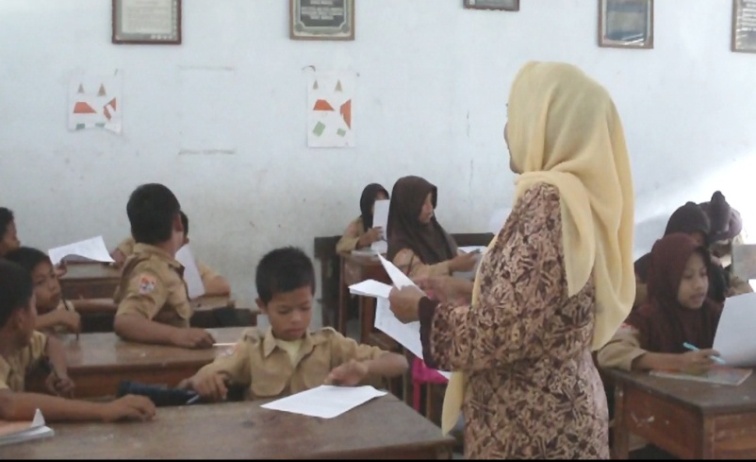 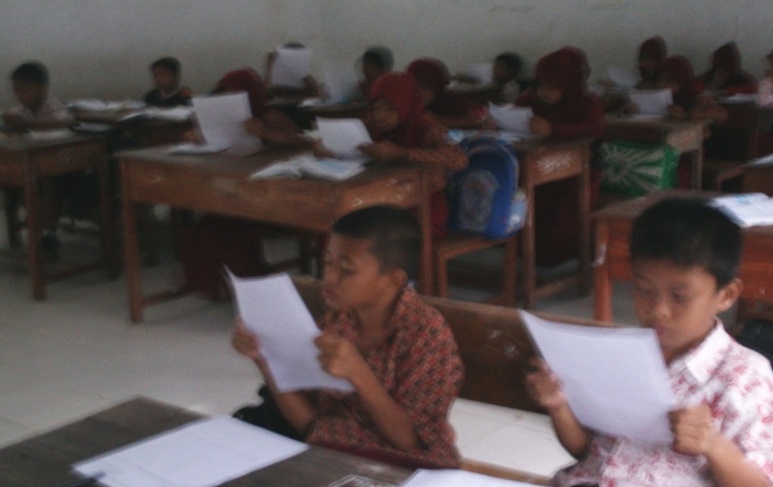 (siswa membaca sekilas teks yang dibagikan oleh guru)Tahap Preview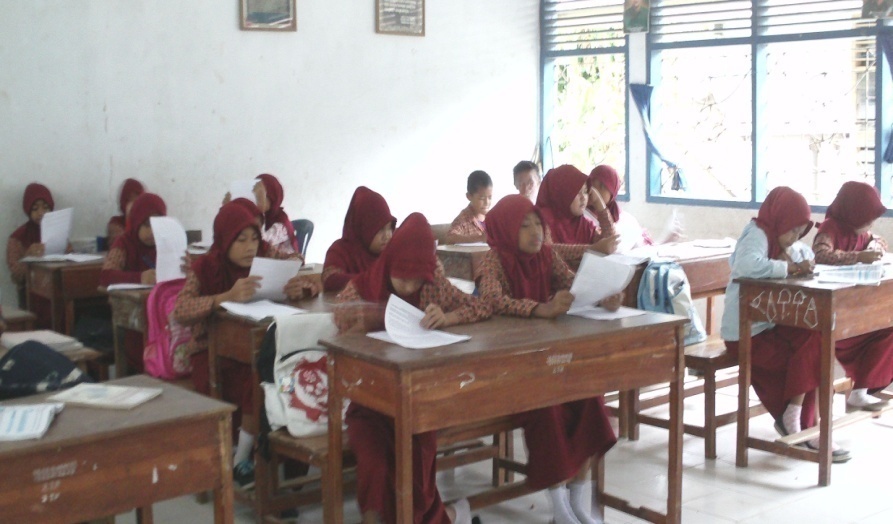 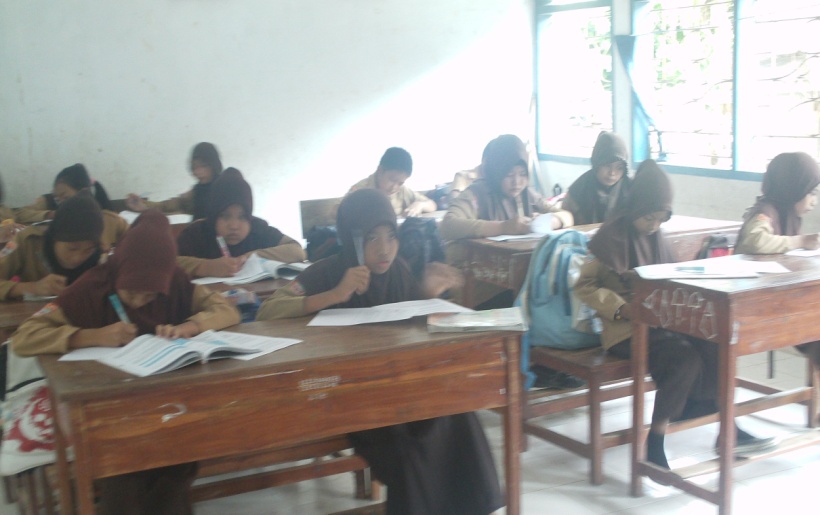 (siswa membuat pertanyaan pada diri sendiri mengenai isi bacaan)Tahap Question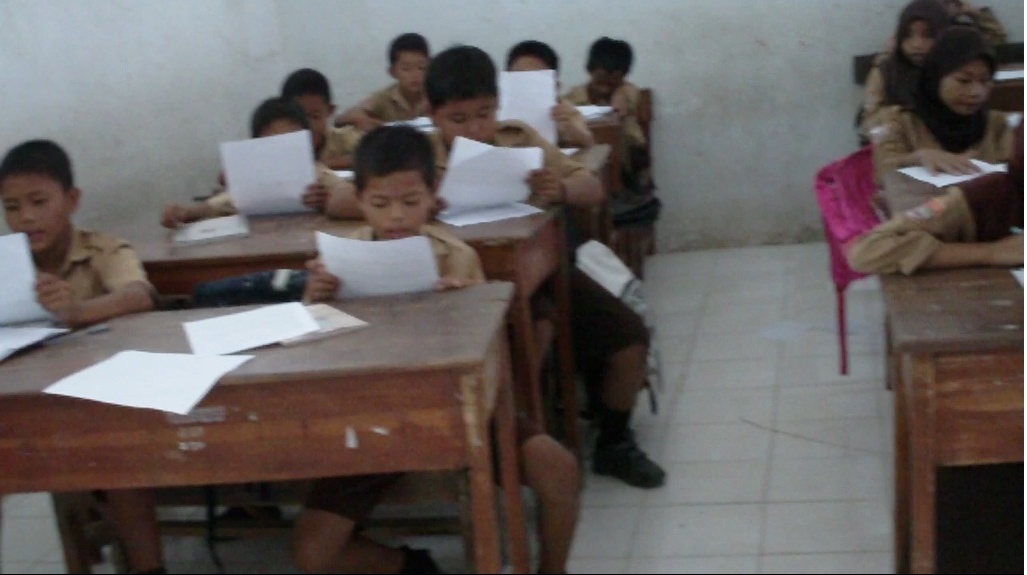 (siswa membaca secara aktif untuk menemukan jawaban atas pertanyaan yang dibuat sebelumnya)Tahap Read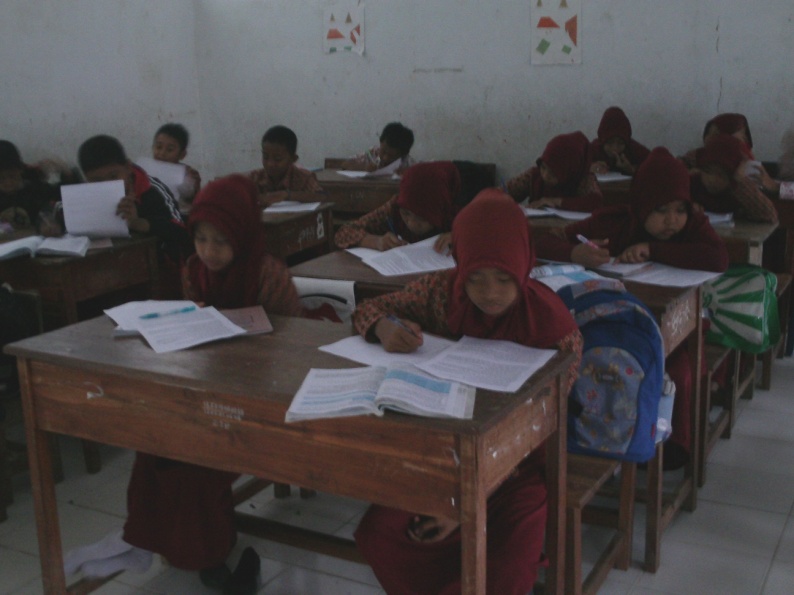 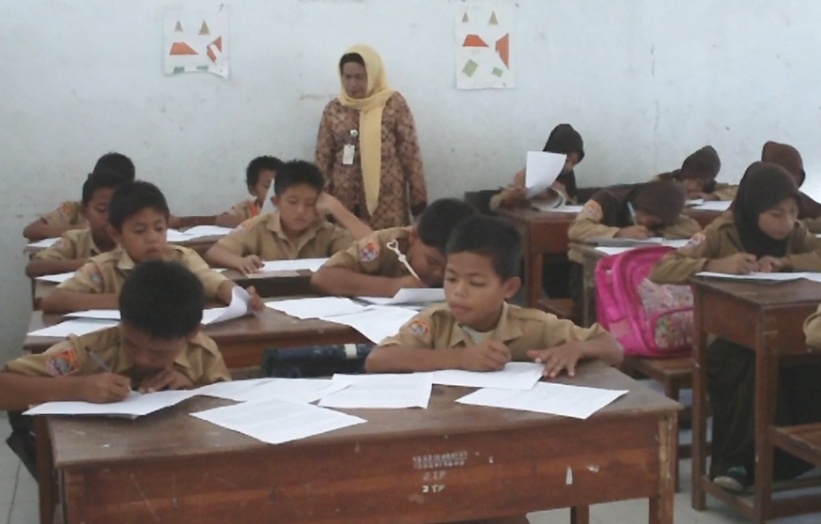 (siswa memahami informasi yang didapat)Tahap Reflect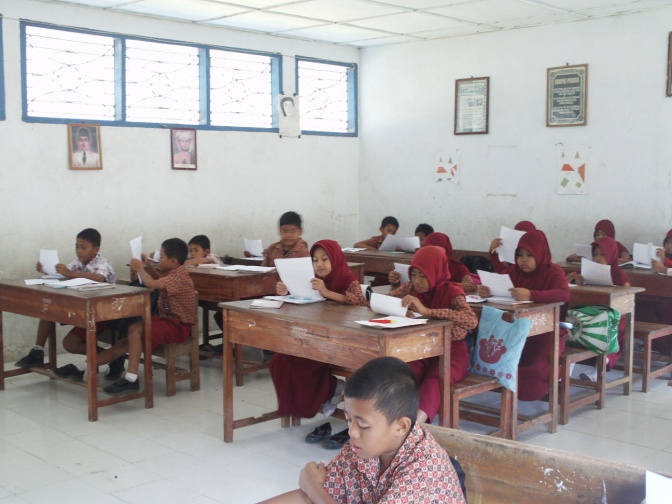 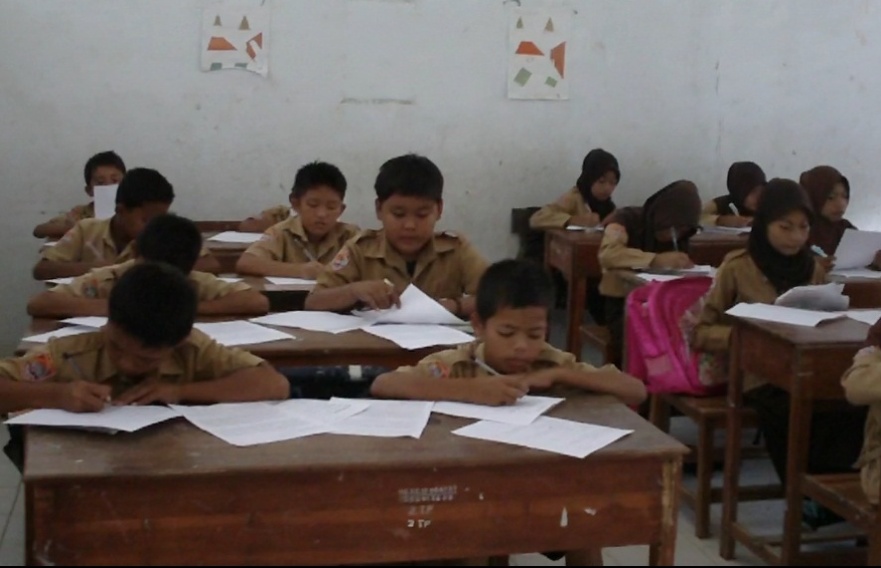 (siswa merenungkan kembali informasi yang dipelajari)Tahap Recite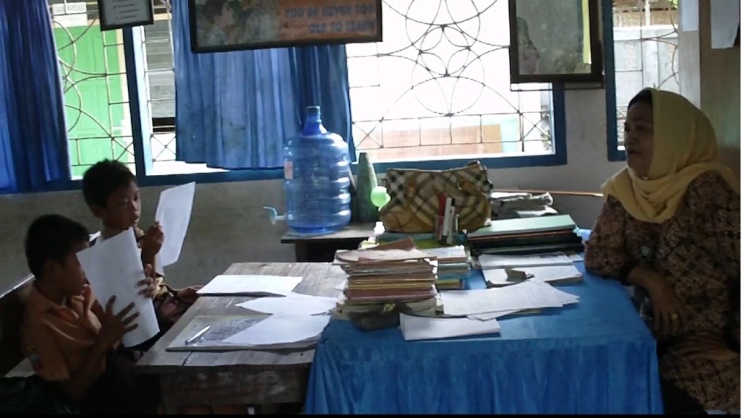 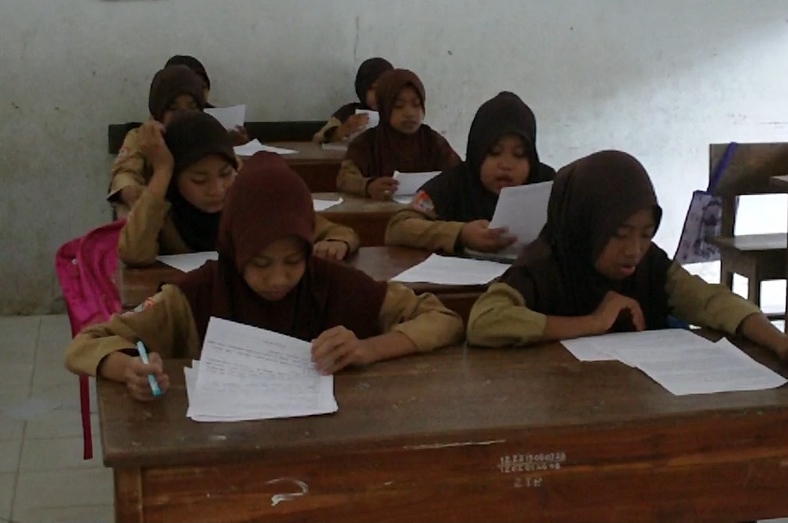 (siswa membaca kembali catatan (intisari) yang telah  dibuat)Tahap ReviewRIWAYAT HIDUPSupryanto Edwar Hs, dilahirkan di Sinjai pada tanggal 15 Mei 1993. Anak pertama dari pasangan Bapak Abd. Haris dan ibu A. Suriati AM. Penulis mengenyam pendidikan dari sekolah dasar di SD Inpres 6/75 Buareng pada tahun 1999 dan tamat pada tahun 2005, melanjutkan pendidikan di SMP Negeri 3 Sinjai pada tahun 2005 dan tamat pada tahun 2008 kemudian melanjutkan ke SMA Negeri 1 Sinjai pada tahun 2008-2010 lalu pindah ke SMA Negeri 1 Kajuara dan tamat pada tahun 2011. Dan pada tahun yang sama penulis melanjutkan pendidikan Strata Satu (S1) pada Prodi Pendidikan Guru Sekolah Dasar Fakultas Ilmu Pendidikan Universitas Negeri Makassar sampai Sekarang (2018). Selama penulis tercatat sebagai mahasiswa PGSD, penulis aktif sebagai anggota sanggar Seni Budaya Basic PGSD Bone. 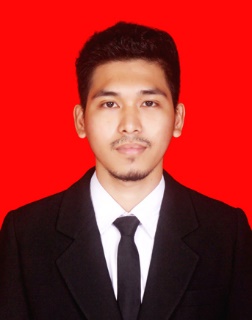 NoKegiatanWaktu1.2.3.Mengorganisir / Menyiapkan murid untuk belajarMengadakan apersepsiMenyampaikan tujuan pembelajaran10 MenitNoKegiatanWaktu1.2.3.4.5.6.7.8.9.10.Guru menjelaskan tentang strategi PQ4R.Guru memberikan bacaan kepada murid (yang ada pada LKM)Masing-masing murid membaca sekilas bahan bacaan yang diberikan oleh guru (Preview)Murid membuat pertanyaan sesuai dengan isi bacaan (Question)Guru mengarahkan murid membaca kembali teks bacaan untuk mencari jawaban dari pertanyaan yang dibuatnya (Read)Guru menginformasikan materi yang ada pada bahan bacaan, murid kemudian memecahkan masalah dari informasi yang diberikan oleh guru yang berkaitan dengan materi (Reflect)Guru mengarahkan murid untuk menyebutkan  kembali jawaban atas pertanyaan yang telah dibuat (Recite)Murid membuat intisari mengenai isi bacaan (Recite)Guru mengarahkan murid untuk membaca ulang intisari yang telah dibuatnya dan/atau membaca kembali bacaan jika belum yakin  dengan jawabannya (Review)Guru memberikan umpan balik berupa tanya jawab mengenai isibacaan.50 MenitNoKegiatanWaktu1.2.3.4.Guru bersama murid menyimpulkan materi pembelajaran.Pemberian PRPesan-pesan moralSalam penutup10 MenitNoKegiatanWaktu1.2.3.Mengorganisir / Menyiapkan murid untuk belajarMengadakan apersepsiMenyampaikan tujuan pembelajaran10 MenitNoKegiatanWaktu1.2.3.4.5.6.7.8.9.10.Guru menjelaskan tentang strategi PQ4R.Guru memberikan bacaan kepada murid (yang ada pada LKM)Masing-masing murid membaca sekilas bahan bacaan yang diberikan oleh guru (Preview)Murid membuat pertanyaan sesuai dengan isi bacaan (Question)Guru mengarahkan murid membaca kembali teks bacaan untuk mencari jawaban dari pertanyaan yang dibuatnya (Read)Guru menginformasikan materi yang ada pada bahan bacaan, murid kemudian memecahkan masalah dari informasi yang diberikan oleh guru yang berkaitan dengan materi (Reflect)Guru mengarahkan murid untuk menyebutkan  kembali jawaban atas pertanyaan yang telah dibuat (Recite)Murid membuat intisari mengenai isi bacaan (Recite)Guru mengarahkan murid untuk membaca ulang intisari yang telah dibuatnya dan/atau membaca kembali bacaan jika belum yakin  dengan jawabannya (Review)Guru memberikan umpan balik berupa tanya jawab mengenai isibacaan.60 MenitNoKegiatanWaktu1.2.3.4.Guru bersama murid menyimpulkan materi pembelajaran.Pemberian PRPesan-pesan moralSalam penutup10 MenitNoKegiatanWaktu1.2.3.Mengorganisir / Menyiapkan murid untuk belajarMengadakan apersepsiMenyampaikan tujuan pembelajaran10 MenitNoKegiatanWaktu1.2.3.4.5.6.7.8.9.10.Guru menjelaskan tentang strategi PQ4R.Guru memberikan bacaan kepada murid (yang ada pada LKM)Masing-masing murid membaca sekilas bahan bacaan yang diberikan oleh guru (Preview)Murid membuat pertanyaan sesuai dengan isi bacaan (Question)Guru mengarahkan murid membaca kembali teks bacaan untuk mencari jawaban dari pertanyaan yang dibuatnya (Read)Guru menginformasikan materi yang ada pada bahan bacaan, murid kemudian memecahkan masalah dari informasi yang diberikan oleh guru yang berkaitan dengan materi (Reflect)Guru mengarahkan murid untuk menyebutkan  kembali jawaban atas pertanyaan yang telah dibuat (Recite)Murid membuat intisari mengenai isi bacaan (Recite)Guru mengarahkan murid untuk membaca ulang intisari yang telah dibuatnya dan/atau membaca kembali bacaan jika belum yakin  dengan jawabannya (Review)Guru memberikan umpan balik berupa tanya jawab mengenai isibacaan.50 MenitNoKegiatanWaktu1.2.3.4.Guru bersama murid menyimpulkan materi pembelajaran.Pemberian PRPesan-pesan moralSalam penutup10 MenitNoKegiatanWaktu1.2.3.Mengorganisir / Menyiapkan murid untuk belajarMengadakan apersepsiMenyampaikan tujuan pembelajaran10 MenitNoKegiatanWaktu1.2.3.4.5.6.7.8.9.10.Guru menjelaskan tentang strategi PQ4R.Guru memberikan bacaan kepada murid (yang ada pada LKM)Masing-masing murid membaca sekilas bahan bacaan yang diberikan oleh guru (Preview)Murid membuat pertanyaan sesuai dengan isi bacaan (Question)Guru mengarahkan murid membaca kembali teks bacaan untuk mencari jawaban dari pertanyaan yang dibuatnya (Read)Guru menginformasikan materi yang ada pada bahan bacaan, murid kemudian memecahkan masalah dari informasi yang diberikan oleh guru yang berkaitan dengan materi (Reflect)Guru mengarahkan murid untuk menyebutkan  kembali jawaban atas pertanyaan yang telah dibuat (Recite)Murid membuat intisari mengenai isi bacaan (Recite)Guru mengarahkan murid untuk membaca ulang intisari yang telah dibuatnya dan/atau membaca kembali bacaan jika belum yakin  dengan jawabannya (Review)Guru memberikan umpan balik berupa tanya jawab mengenai isibacaan.50 MenitNoKegiatanWaktu1.2.3.4.Guru bersama murid menyimpulkan materi pembelajaran.Pemberian PRPesan-pesan moralSalam penutup10 MenitNoSoalDeskriptorSkorBobot1Jika murid menyebutkan 2 jenis kereta apiJika murid menyebutkan 1 jenis kereta api2122Jika murid menjawab dengan tepatJIka murid menjawab dengan kurang tepat2123.Jika murid menuliskan persamaan dari kedua teks dengan tepat, lengkap dan jelasJika murid menuliskan persamaan dari kedua teks dengan tepat, lengkap namun kurang jelasJika murid menuliskan persamaan dari kedua teks dengan tepat namun kurang lengkapJika  murid  kurang  tepat  dalam  menuliskan   persamaan  dari kedua teks.432144.Jika murid menuliskan perbedaan dari kedua teks dengan tepat, lengkap dan jelasJika murid menuliskan perbedaan dari kedua teks dengan tepat, lengkap namun kurang jelasJika murid menuliskan perbedaan dari kedua teks dengan tepat namun kurang lengkapJika  murid  kurang  tepat  dalam  menuliskan   perbedaan  dari kedua teks.432145.Jika murid menjelaskan garis besar dari 6 paragrafJika murid menjelaskan garis besar dari 5 paragrafJika murid menjelaskan garis besar dari 4 paragrafJika murid menjelaskan garis besar dari 3 paragrafJika murid menjelaskan garis besar dari 2 paragraf atau hanya menyalin isi dari 2 teks bacaanJika murid menjelaskan garis besar dari 1 paragraf atau hanya menyalin isi dari 1 teks bacaan6543216JumlahJumlah1818NoSoalDeskriptor/RubrikSkorBobot1.Jika murid menjawab dengan tepatJika murid menjawab dengan kurang tepat2122.Jika murid menjawab dengan tepatJika murid menjawab dengan kurang tepat2123.Jika murid menuliskan persamaan dari kedua teks dengan tepat, lengkap dan jelasJika murid menuliskan persamaan dari kedua teks dengan tepat, lengkap namun kurang jelasJika murid menuliskan persamaan dari kedua teks dengan tepat namun kurang lengkapJika  murid  kurang  tepat  dalam  menuliskan   persamaan  dari kedua teks.432144.Jika murid menuliskan perbedaan dari kedua teks dengan tepat, lengkap dan jelasJika murid menuliskan perbedaan dari kedua teks dengan tepat, lengkap namun kurang jelasJika murid menuliskan perbedaan dari kedua teks dengan tepat namun kurang lengkapJika  murid  kurang  tepat  dalam  menuliskan   perbedaan  dari kedua teks.432145.Jika murid menjelaskan garis besar dari 6 paragrafJika murid menjelaskan garis besar dari 5 paragrafJika murid menjelaskan garis besar dari 4 paragrafJika murid menjelaskan garis besar dari 3 paragrafJika murid menjelaskan garis besar dari 2 paragraf atau hanya menyalin isi dari 2 teks bacaanJika murid menjelaskan garis besar dari 1 paragraf atau hanya menyalin isi dari 1 teks bacaan6543216NoAspek yang DiamatiSiklus ISiklus ISiklus ISiklus ISiklus ISiklus IKet.NoAspek yang DiamatiPertemuan IPertemuan IPertemuan IPertemuan IIPertemuan IIPertemuan IIKet.NoAspek yang Diamati321321Ket.NoAspek yang DiamatiBCKBCKKet.1.Guru memberikan bahan bacaan, membimbing murid dalam membaca sekilas (Preview)√√2.Guru mengarahkan murid untuk membuat pertanyaan sesuai dengan isi bacaan (Question)√√3.Guru mengarahkan murid membaca kembali bahan bacaan secara saksama untuk mencari jawaban dari pertanyaan yang dibuat (Read)√√4.Guru menginformasikan dan mengarahkan murid untuk memecahkan masalah berdasarkan materi (Reflect)√√5.Guru mengarahkan murid menyebutkan kembali jawaban dari pertanyaan yang telah dibuat dan membuat intisari bacaan (Recite)√√6.Guru mengarahkan murid untuk membaca ulang intisari bacaan dan membaca keseluruhan bacaan (Review)√√SkorSkor68-96-JumlahJumlah141414151515% Indikator Keberhasilan% Indikator Keberhasilan77.77%77.77%77.77%83.33%83.33%83.33%NoAspek yang DiamatiSiklus IISiklus IISiklus IISiklus IISiklus IISiklus IIKet.NoAspek yang DiamatiPertemuan IPertemuan IPertemuan IPertemuan IIPertemuan IIPertemuan IIKet.NoAspek yang Diamati321321Ket.NoAspek yang DiamatiBCKBCKKet.1.Guru memberikan bahan bacaan, membimbing murid dalam membaca sekilas (Preview)√√2.Guru mengarahkan murid untuk membuat pertanyaan sesuai dengan isi bacaan (Question)√√3.Guru mengarahkan murid membaca kembali bahan bacaan secara saksama untuk mencari jawaban dari pertanyaan yang dibuat (Read)√√4.Guru menginformasikan dan mengarahkan murid untuk memecahkan masalah berdasarkan materi (Reflect)√√5.Guru mengarahkan murid menyebutkan kembali jawaban dari pertanyaan yang telah dibuat dan membuat intisari bacaan (Recite)√√6.Guru mengarahkan murid untuk membaca ulang intisari bacaan dan membaca keseluruhan bacaan (Review)√√SkorSkor124-152-JumlahJumlah161616171717% Indikator Keberhasilan% Indikator Keberhasilan88.88%88.88%88.88%94.44%94.44%94.44%NoAspek yang DiamatiSiklus ISiklus ISiklus ISiklus ISiklus ISiklus IKet.NoAspek yang DiamatiPertemuan IPertemuan IPertemuan IPertemuan IIPertemuan IIPertemuan IIKet.NoAspek yang Diamati321321Ket.NoAspek yang DiamatiBCKBCKKet.1.Murid membaca sekilas bahan bacaan yang berikan oleh guru (Preview)√√2.Murid  membuat pertanyaan sesuai dengan isi bacaan (Question)√√3.Muridmembaca kembali bahan bacaan secara saksama untuk mencari jawaban dari pertanyaan yang dibuat (Read)√√4.Muridmemecahkan masalah dari informasi yang diberikan guru (Reflect)√√5.Murid menyebutkan kembali jawaban-jawaban dari pertanyaan yang telah dibuat (Recite)√√6.Murid membuat intisari bacaan (Recite)√√7.Murid  membaca ulang intisari bacaandan/atau membaca bacaan secara keseluruhan (Review)√√SkorSkor661961JumlahJumlah131313161616% Indikator Keberhasilan% Indikator Keberhasilan61.90%61.90%61.90%76.19%76.19%76.19%NoAspek yang DiamatiSiklus IISiklus IISiklus IISiklus IISiklus IISiklus IIKet.NoAspek yang DiamatiPertemuan IPertemuan IPertemuan IPertemuan IIPertemuan IIPertemuan IIKet.NoAspek yang Diamati321321Ket.NoAspek yang DiamatiBCKBCKKet.1.Murid membaca sekilas bahan bacaan yang berikan oleh guru (Preview)√√2.Murid  membuat pertanyaan sesuai dengan isi bacaan (Question)√√3.Muridmembaca kembali bahan bacaan secara saksama untuk mencari jawaban dari pertanyaan yang dibuat (Read)√√4.Muridmemecahkan masalah dari informasi yang diberikan guru (Reflect)√√5.Murid menyebutkan kembali jawaban-jawaban dari pertanyaan yang telah dibuat (Recite)√√6.Murid membuat intisari bacaan (Recite)√√7.Murid  membaca ulang intisari bacaandan/atau membaca bacaan secara keseluruhan (Review)√√SkorSkor126-154-JumlahJumlah181818191919% Indikator Keberhasilan% Indikator Keberhasilan85.71%85.71%85.71%90.47%90.47%90.47%NoNamaHasil TesHasil TesHasil TesHasil TesHasil TesNSkorKKMKet.NoNamaNomor Soal (Bobot Soal)Nomor Soal (Bobot Soal)Nomor Soal (Bobot Soal)Nomor Soal (Bobot Soal)Nomor Soal (Bobot Soal)NSkorKKMKet.NoNama1(2)2(2)3(4)4(4)5(6)NSkorKKMKet.1Herman024221055.5670TT2Mustakim022241055.5670TT3Aura Nurul Diva224341583.3370T4Nur Sahra Talib224451794.4470T5Lutfiah224341583.3370T6Khairunnisa224341583.3370T7Asjodi Lanoni22005950.0070TT8Muh. Ahyar222221055.5670TT9Samsuddin224321372.2270T10Muh. Harum224321372.2270T11Nur Alfiah224321372.2270T12Fitriani224341583.3370T13Sindi Safitri224351688.8970T14Regina Naharuddin224331477.7870T15Muh. Ikbal Rusli222411161.1170TTJumlahJumlahJumlahJumlahJumlahJumlahJumlahJumlah1088,881088,881088,88Rata-Rata KelasRata-Rata KelasRata-Rata KelasRata-Rata KelasRata-Rata KelasRata-Rata KelasRata-Rata KelasRata-Rata Kelas72,5972,5972,59% Ketuntasan% Ketuntasan% Ketuntasan% Ketuntasan% Ketuntasan% Ketuntasan% Ketuntasan% Ketuntasan67%67%67%% Ketidaktuntasan% Ketidaktuntasan% Ketidaktuntasan% Ketidaktuntasan% Ketidaktuntasan% Ketidaktuntasan% Ketidaktuntasan% Ketidaktuntasan33%33%33%Nilai TerendahNilai TerendahNilai TerendahNilai TerendahNilai TerendahNilai TerendahNilai TerendahNilai Terendah50.0050.0050.00Nilai TertinggiNilai TertinggiNilai TertinggiNilai TertinggiNilai TertinggiNilai TertinggiNilai TertinggiNilai Tertinggi94.4494.4494.44NoNamaHasil TesHasil TesHasil TesHasil TesHasil TesNSkorKKMKet.NoNamaNomor Soal (Bobot Soal)Nomor Soal (Bobot Soal)Nomor Soal (Bobot Soal)Nomor Soal (Bobot Soal)Nomor Soal (Bobot Soal)NSkorKKMKet.NoNama1(2)2(2)3(4)4(4)5(6)NSkorKKMKet.1Herman 223241372.2270T2Mustakim 223241372.2270T3Aura Nurul Diva2244618100.0070T4Nur Sahra Talib2244618100.0070T5Lutfiah 224441688.8970T6Khairunnisa 224451794.4470T7Asjodi Lanoni023241161.1170TT8Muh. Ahyar224221266.6770TT9Samsuddin224431583.3370T10Muh. Harum224431583.3370T11Nur Alfiah224431583.3370T12Fitriani 224441688.8970T13Sindi Safitri224351688.8970T14Regina Naharuddin222341372.2270T15Muh. Ikbal Rusli222341372.2270TJumlahJumlahJumlahJumlahJumlahJumlahJumlahJumlah1227,761227,761227,76Rata-Rata KelasRata-Rata KelasRata-Rata KelasRata-Rata KelasRata-Rata KelasRata-Rata KelasRata-Rata KelasRata-Rata Kelas8,858,858,85%Ketuntasan%Ketuntasan%Ketuntasan%Ketuntasan%Ketuntasan%Ketuntasan%Ketuntasan%Ketuntasan87%87%87%%Ketidaktuntasan%Ketidaktuntasan%Ketidaktuntasan%Ketidaktuntasan%Ketidaktuntasan%Ketidaktuntasan%Ketidaktuntasan%Ketidaktuntasan13%13%13%Nilai TerendahNilai TerendahNilai TerendahNilai TerendahNilai TerendahNilai TerendahNilai TerendahNilai Terendah61,1161,1161,11Nilai TertinggiNilai TertinggiNilai TertinggiNilai TertinggiNilai TertinggiNilai TertinggiNilai TertinggiNilai Tertinggi100.00100.00100.00No.Nomor IndukNamaHasil BelajarHasil BelajarKet.No.Nomor IndukNamaSiklus ISiklus IIKet.1HR55,5672,22Tuntas2MK55,5672,22Tuntas3AND83,33100,00Tuntas4NST94,44100,00Tuntas5LF83,3388,89Tuntas6KH83,3394,44Tuntas7AL50,0061,11Tidak tuntas8MA55,5666,67Tidak tuntas9SD72,2283,33Tuntas10MH72,2283,33Tuntas11NA72,2283,33Tuntas12FT83,3388,89Tuntas13SS88,8988,89Tuntas14RN77,7872,22Tuntas15MIR61,1172,22TuntasJumlahJumlahJumlah1088,881227,76Rata-Rata KelasRata-Rata KelasRata-Rata Kelas72,5981,85%Ketuntasan%Ketuntasan%Ketuntasan67%87%%Ketidaktuntasan%Ketidaktuntasan%Ketidaktuntasan33%13%Nilai TerendahNilai TerendahNilai Terendah50.0061,11Nilai TertinggiNilai TertinggiNilai Tertinggi94.44100.00